……………………..                                                                                …………………….. Wykonawca								            Zamawiający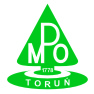 Zintegrowany System ZarządzaniaPostępowanie  
o zamówienie publiczneRozdział III - Pakiet nr IIFormularz cenowy  na sukcesywną dostawę części zamiennych do zamiatarek ulicznych BRODDWAY  WASA COMBI;  VIKING 1600  ; SENIORPostępowanie  
o zamówienie publiczneRozdział III - Pakiet nr IIFormularz cenowy  na sukcesywną dostawę części zamiennych do zamiatarek ulicznych BRODDWAY  WASA COMBI;  VIKING 1600  ; SENIORZnak: CzZ/ZP- 04/2016Załącznik nr 1b do siwz /Załącznik nr 1 do umowyZnak: CzZ/ZP- 04/2016LpNazwa asortymentuJ.m.Szacunkowa ilośćCena jednostkowa  netto w złStawka podatku VATCena jednostkowa brutto w złWartość brutto w złNazwa producentaAB    C     DEFG=+(EF)H=DGI1Koło napędowe elewatora  Seniorszt32Koło  napinające elewatora  Seniorszt33Koło napędowe elewatora  WASA COMBIszt24Koło napinające elewatora  WASA COMBIszt25Koło napinające elewatora VIKING 1900szt.26Koło napędowe elewatora  Viking 1900szt27 Listwa zgarniająca elewatora Viking 1900szt148Listwa zgarniająca elewatora WASA COMBIszt169Pas elewatora Viking 1900szt210Pas elewatora WASA COMBIszt211Listwa zgarniająca elewatora  Seniorszt16Razem